Natuurcolumn  Kijk toch eens! Wat een kleuren, wat een geuren, wat een variatie! Tijdens elke wandeling  verwonder ik me over de pracht en de diversiteit van de  Spaanse mediterrane flora en fauna. Geel, paars, blauw, wit, rood of groen. Alles groeit en bloeit dat het een lieve lust is onder de Spaanse zon. En het hele jaar rond. Prachtige vlinders fladderen van bloem tot bloem en bontgekleurde vogels vliegen in de helderblauwe lucht.                                                      Voor een bijdrage aan de NCM nieuwsbrief duik ik voor informatie over de mediterrane natuur in de literatuur.  In elke column zal ik een plant of dier in het zonnetje zetten. Geniet met me mee. 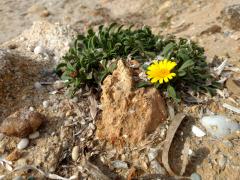 Pallenis maritima, Dukaatbloem  Deze keer de eer aan een stralend zonnetje tegen een rotsige ondergrond. Als je in het natte Nederland op een foto dit stralend gele bloemetje met frisse groene blaadjes tegen een lichtgekleurde rots geplakt ziet ….Dan krijg je spontaan zin om de koffers te pakken en naar de Middellandse af te reizen. Zo mooi! En wij hier in Spanje, hebben het geluk dat we hem zomaar kunnen bewonderen tijdens onze kustwandelingen. De dukaatbloem behoort tot de vaste planten in de composietenfamilie. De paardenbloem bijvoorbeeld behoort daar ook toe. De dukaatbloem lijkt wel wat op het madeliefje. Is echter helemaal geel en tot wel 30 cm hoog. Hij is altijd groen en komt in het hele Middellandse zeegebied voor. Het is een zonaanbidder. Groeit op rotsen en rotsachtige hellingen die aangetast zijn door de zee. In de kleinste kieren en spleten vindt hij houvast. Een echte overlever die groeit in polletjes met behaarde stengels en behaarde bladeren. Gecultiveerd is hij te vinden in rotstuinen. De dukaatbloem bloeit van de vroege lente tot in de late herfst. Ik ga eens in een tuincentrum vragen naar een plantje voor in mijn rotstuin. Een vrolijke en makkelijke bloeier die heel graag bezocht wordt door vlinders, bijen en hommels. Topbestuivers die zorgen voor biodiversiteit en bestuiving van andere planten en vruchtbomen. En voor ons mensen geeft de dukaatbloem een zomers Mediterrane aanblik in de tuin of tijdens wandelingen.  Hij wordt in Spanje ook wel Estrella de Mar of Margarita de Mar genoemd. In het engels beach daisy . De naam zegt hier dus alles. Alle informatie is bij elkaar gezocht in diverse boeken en bronnen op internet. De foto’s zijn van eigen hand.  Met zonnige natuurgroeten,  Anja    